WE ARE A SAFE SCHOOL 2023-24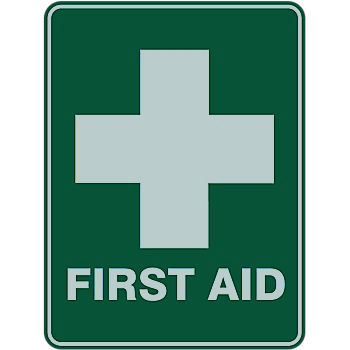 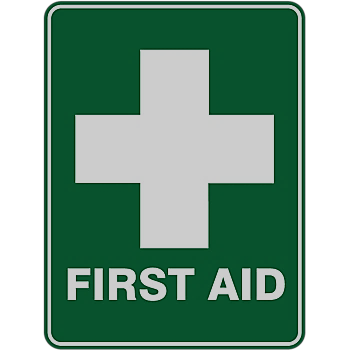      First Aid Lead Person                          Offsite First Aiders                             Medicines Lead                                        Emergency First Aiders at Work: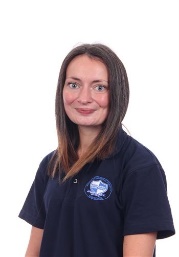 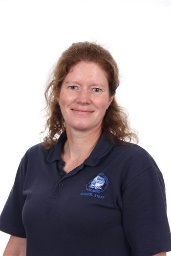 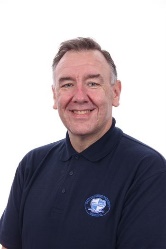 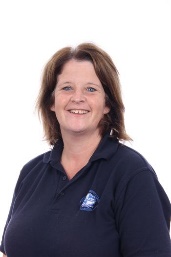 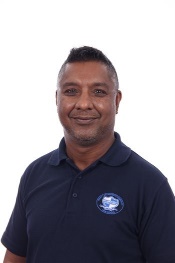 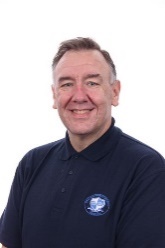 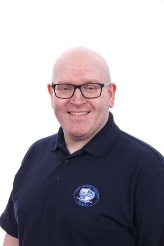 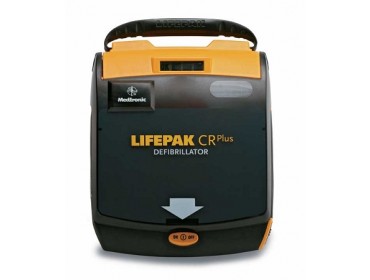 